Муниципальное казенное образовательное учреждение«Военногородская  средняя общеобразовательная школа №18»РАБОЧАЯ ПРОГРАММА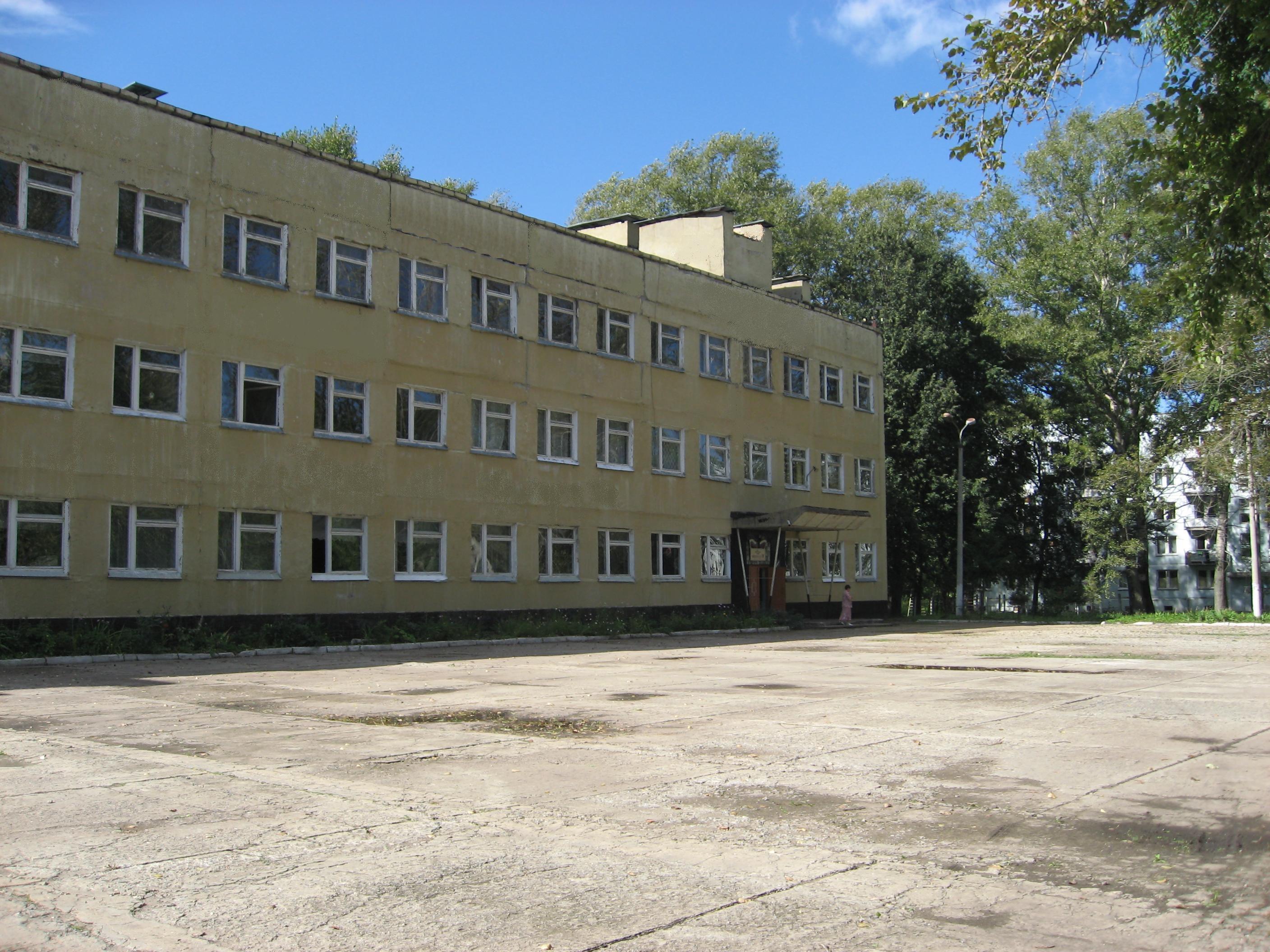 по ___литературе______________для ________5-9___________ классаили название курса ______________________________________(начального общего, основного общего, среднего (полного) общего образования)_______________________________________________(уровень: базовый, профильный, общеобразовательный, специального коррекционного обучения)Учитель __Дулова Наталия Владимировна__________Квалификационная категория _______________________Ефремов2014Учебно-тематический планПрограммное и учебно-методическое оснащение учебного плана.Календарно-тематическое планированиеРассмотрена и согласована методическим объединениемПротокол № ____от «_____» __________ 2014 гУТВЕРЖДАЮ:Директор МОУ «Военногородская СОШ№18»_________________ Л.А. Трофимова    Приказ № ___«____» ___________________ 2014 гПринята на методическом (педагогическом) советеПротокол № ____от «_____» __________ 2014 г№ п/пТемаКоличествочасовВ том числеВ том числе№ п/пТемаКоличествочасовРаботы по развитию речиКонтрольные работы1Введение.2--2Устное народное творчество.7--3Из древнерусской литературы.42-4Из русской литературы 18 века.2--5Из русской литературы 19 века.28326Из русской литературы 20 века.21117Из литературы народов России.1-8Из зарубежной литературы.5-1Всего:Всего:7064КлассКоличество часов в неделю согласно учебному плану школыКоличество часов в неделю согласно учебному плану школыКоличество часов в неделю согласно учебному плану школыРеквизиты программыУМКобучающихсяУМКучителяКлассФедеральный компонентРегиональный компонентШкольный компонентРеквизиты программыУМКобучающихсяУМКучителя№ урокаДата проведения урокаСодержание(тема урока)Примечание1Изображение человека как важнейшая идейно-нравственная проблема литературы. Взаимосвязь характеров и обстоятельств в художественном произведении. 2Труд писателя, его позиция, отношение к несовершенству мира и стремление к нравственному и эстетическому идеалу.3Предания. Поэтическая автобиография народа. Устный рассказ об исторических событиях. «Воцарение Ивана Грозного», «Сороки-Ведьмы», «Петр и плотник».4Былины. «Вольга и Микула Селянинович». Воплощение в былине нравственных свойств русского народа, прославление мирного труда. Микула — носитель лучших человеческих качеств. Гипербола (развитие представлений).5Киевский цикл былин. «Илья Муромец и Соловей-разбойник». Бескорыстное служение Родине и народу, мужество, справедливость, чувство собственного достоинства — основные черты характера Ильи Муромца.6Новгородский цикл былин. «Садко». Своеобразие былины, Поэтичность. Тематическое различие Киевского и Новгородского циклов былин. Своеобразие былинного стиха. 7«Калевала» — карело-финский мифологический эпос (начальные представления). Кузнец Ильмаринен и ведьма Лоухи как представители светлого и темного миров карело-финских эпических песен.8Пословицы и поговорки. Народная мудрость пословиц и поговорок. Выражение в них духа народного языка.Сборники пословиц. Собиратели пословиц. Меткость и точность языка. Краткость и выразительность.9Прямой и переносный смысл пословиц. Пословицы народов мира. Сходство и различия пословиц разных стран мира на одну тему (эпитеты, сравнения, метафоры).10Поучение (начальные представления). «Повесть временных лет». «Поучение» Владимира Мономаха (отрывок).11«Повесть о Петре и Февронии Муромских». Нравственные заветы Древней Руси. Внимание к личности, гимн любви и верности.12Р. р. Подготовка к написанию сочинения по одной из тем: "Художественные особенности русских былин", " Русские былины и карело-финский эпос – общее и различное","Нравственные идеалы и заветы Древней Руси".13Р.р. Написание сочинения на одну из тем (по выбору).14Михаил Васильевич Ломоносов. Краткий рассказ.«К статуе Петра Великого», «Ода на день восшествия на Всероссийский престол ея Величества государыни Императрицы Елисаветы Петровны 1747 года» (отрывок). Жанр оды.15Гавриил Романович Державин. Краткий рассказ о поэте. «Река времен в своем стремленьи...», «На птичку...», «Признание». Размышления о смысле жизни, о судьбе. Утверждение необходимости свободы творчества.16Александр Сергеевич Пушкин. Краткий рассказ о писателе, «Полтава» («Полтавский бой»). Интерес Пушкина к истории России. Мастерство в изображении Полтавской битвы, прославление мужества и отваги русских солдат. 17«Медный всадник» (вступление «На берегу пустынных волн...»). Выражение чувства любви к Родине.18«Песнь о вещем Олеге». Летописный источник «Песни о вещем Олеге». Особенности композиции. Своеобразие языка. Художественное воспроизведение быта и нравов Древней Руси.19«Борис Годунов». Образ летописца как образ древнерусского писателя. Монолог Пимена: размышления о труде летописца как о нравственном подвиге. Истина как цель летописного повествования и как завет будущим поколениям.20«Станционный смотритель». Изображение «маленького человека», его положения в обществе. Пробуждение человеческого достоинства и чувства протеста. Повесть (развитие представлений).21Контрольная работа по творчеству А. С. Пушкина.22Михаил Юрьевич Лермонтов. Краткий рассказ о поэте.«Песня про царя Ивана Васильевича, молодого опричника и удалого купца Калашникова». Поэма об историческом прошлом Руси. Картины быта XVI века, их значение для понимания характеров и идеи поэмы. 23Особенности сюжета поэмы. Авторское отношение к изображаемому. Связь поэмы с произведениями устного народного творчества. Оценка героев с позиций народа. Образы гусляров. Язык и стих поэмы. Фольклоризм литературы (развитие представлений).24Стихотворения «Когда волнуется желтеющая нива...», «Молитва», «Ангел» как воспоминание об идеальной гармонии, готовность ринуться навстречу знакомым гармоничным звукам, символизирующим ожидаемое счастье на земле.25Контрольная работа (тестирование) по творчеству М. Ю. Лермонтова.26Николай Васильевич Гоголь. Краткий рассказ о писателе. «Тарас Бульба». Прославление боевого товарищества, осуждение предательства. Героизм и самоотверженность Тараса и его товарищей-запорожцев в борьбе за освобождение родной земли.27Противопоставление Остапа Андрию, смысл этого противопоставления. Патриотический пафос повести. Особенности изображения людей и природы в повести. Историческая и фольклорная основа произведения.28Роды литературы: эпос (развитие понятия). Литературный герой (развитие понятия). Подготовка к домашнему сочинению по повести Н. В.Гоголя "Тарас Бульба".29Иван Сергеевич Тургенев. Краткий рассказ о писателе.«Бирюк». Изображение быта крестьян, авторское отношение к бесправным и обездоленным. Мастерство в изображении пейзажа. Художественные особенности рассказа.30Стихотворения в прозе. «Русский язык». Тургенев о богатстве и красоте русского языка. Родной язык как духовная опора человека. «Близнецы», «Два богача». Нравственность и человеческие взаимоотношения.31Николай Алексеевич Некрасов. «Русские женщины» («Княгиня Трубецкая»), Историческая основа поэмы. Величие духа русских женщин, отправившихся вслед за осужденными мужьями в Сибирь. Художественные особенности исторических поэм Некрасова.32«Размышления у парадного подъезда». Боль поэта за судьбу народа. Своеобразие некрасовской музы. Трехсложные размеры стиха (развитие понятия).33Алексей Константинович Толстой. Слово о поэте. Исторические баллады «Василий Шибанов» и «Михайло Репнин». Воспроизведение исторического колорита эпохи. Правда и вымысел. Тема древнерусского «рыцарства», противостоящего самовластию.34Михаил Евграфович Салтыков-Щедрин. Краткий рассказ о писателе.«Повесть о том, как один мужик двух генералов прокормил». Нравственные пороки общества. Паразитизм генералов, трудолюбие и сметливость мужика. Осуждение покорности мужика. Сатира в «Повести...».35Краткий рассказ о писателе. «Детство». Главы из повести: «Классы», «Наталья Савишна», «Матап» и др. Автобиографическое художественное произведение, герой-повествователь (развитие понятий).36Взаимоотношения детей и взрослых. Проявления чувств героя, беспощадность к себе, анализ собственных поступков. Р.р. Подготовка к сочинению по повести "Детство".37Р.р. Написание сочинения по повести Л.Н. Толстого "Детство".38Смешное и грустное рядом, или «Уроки Чехова». Антон Павлович Чехов. Краткий рассказ о писателе.39«Хамелеон». Живая картина нравов. Осмеяние трусости и угодничества. Смысл названия рассказа. «Говорящие фамилии» как средство юмористической характеристики.40«Злоумышленник», «Размазня». Многогранность комического в рассказах А. П. Чехова. Сатира и юмор как формы комического (развитие представлений).41Стихотворения русских поэтов XIX века о родной природе. В. Жуковский. «Приход весны»; И. Бунин. «Родина»;А. К. Толстой. «Край ты мой, родимый край...», «Благовест». Поэтическое изображение родной природы и выражение авторского настроения, миросозерцания.42Иван Алексеевич Бунин. Краткий рассказ о писателе. «Цифры». Воспитание детей в семье. Герой рассказа: сложность взаимопонимания детей и взрослых.43«Лапти». Душевное богатство простого крестьянина.44Максим Горький. Краткий рассказ о писателе. «Детство». Автобиографический характер повести. Изображение «свинцовых мерзостей жизни». Дед Каширин. Понятие о теме и идее произведения (начальные представления). 45«Яркое, здоровое, творческое в русской жизни» (Алеша, бабушка, Цыганок, Хорошее Дело). Изображение быта и характеров. Вера в творческие силы народа. Портрет как средство характеристики героя.46«Старуха Изергиль» («Легенда о Данко»). Р.р. Подготовка к домашнему сочинению по "Легенде о Данко".47Леонид Николаевич Андреев. Краткий рассказ описателе. «Кусака». Чувство сострадания к братьям нашим меньшим, бессердечие героев. Гуманистический пафос произведения.48Владимир Владимирович Маяковский. Краткий рассказ о писателе.«Необычайное приключение, бывшее с Владимиром Маяковским летом на даче». Мысли автора о роли поэзии в жизни человека и общества. Своеобразие стихотворного ритма, словотворчество Маяковского.49«Хорошее отношение к лошадям». Два взгляда на мир: безразличие, бессердечие мещанина и гуманизм, доброта, сострадание лирического героя стихотворения. Тоническое стихосложение (начальные представления).50Андрей Платонович Платонов. Краткий рассказ о писателе. «Юшка». Главный герой произведения, его непохожесть на окружающих людей, душевная щедрость. Любовь и ненависть окружающих героя людей. 51Юшка- незаметный герой с большим сердцем. Осознание необходимости сострадания и уважения к человеку. Неповторимость и ценность каждой человеческой личности.52«В прекрасном и яростном мире». Труд как нравственное содержание человеческой жизни, Идеи доброты, взаимопонимания, жизни для других. Своеобразие языка прозы Платонова.53Контрольная работа (тестирование) по творчеству А.П. Чехова, М. Горького, И.А. Бунина, Л.Н.Андреева, А.П. Платонова.54Борис Леонидович Пастернак. Слово о поэте. «Июль», «Никого не будет в доме...». Картины природы, преображенные поэтическим зрением Пастернака. Сравнения и метафоры в художественном мире поэта.55Героизм, патриотизм, самоотверженность, трудности и радости грозных лет войны в стихотворениях поэтов — участников войны: А. Ахматовой, К. Симонова, А. Твардовского, А. Суркова, Н. Тихонова и др.56Ритмы и образы военной лирики.Публицистика. Интервью как жанр публицистики (начальные представления).57Федор Александрович Абрамов. Краткий рассказ о писателе, «О чем плачут лошади», Эстетические и нравственно-экологические проблемы, поднятые в рассказе.58Евгений Иванович Носов. Слово о писателе. «Кукла» («Акимыч»), «Живое пламя». Сила внутренней, духовной красоты человека. Взаимосвязь природы и человека.59Юрий Павлович Казаков. Слово о писателе. «Тихое утро». Взаимоотношения детей, взаимопомощь, взаимовыручка. Понимание окружающей природы. Подвиг мальчика и радость от собственного доброго поступка.60Стихотворения о Родине, родной природе, собственном восприятии окружающего (В. Брюсов, Ф. Сологуб, С. Есенин, Н. Заболоцкий, Н. Рубцов). Человек и природа. 61Александр Трифонович Твардовский. Слово о поэте.«Снега потемнеют синие...», «Июль — макушка лета...», «На дне моей жизни...». Размышления поэта о взаимосвязи человека и природы, о неразделимости судьбы человека и народа. Лирический герой (развитие понятия).62Дмитрий Сергеевич Лихачев. «Земля родная» (главы из книги). Духовное напутствие молодежи. Публицистика (развитие представлений). Мемуары как публицистический жанр (начальные представления).63Писатели улыбаются, или Смех Михаила Зощенко. М. Зощенко. Слово о писателе. Рассказ «Беда». Смешное и грустное в рассказах писателя.64Песни на слова русских поэтов XX века. А. Вертинский. «Доченьки»; И. Гофф. «Русское поле» Б. Окуджава. «По смоленской дороге...». Лирические размышления о жизни, быстро текущем времени. Светлая грусть переживаний.65Расул Гамзатов. Краткий рассказ о дагестанском поэте. «Опять за спиною родная земля...», «Я вновь пришел сюда и сам не верю...» (из цикла «Восьмистишия»), «О моей Родине».66Роберт Бернс. Особенности творчества.«Честная бедность». Представления народа о справедливости и честности. Народно-поэтический характер произведения. Джордж Гордон Байрон. «Ты кончил жизни путь, герой!». Гимн герою, павшему в борьбе за свободу Родины.67Японские хокку (трехстишия). Изображение жизни природы и жизни человека в их нерасторжимом единстве на фоне круговорота времен года. Поэтическая картина, нарисованная одним-двумя штрихами.68О. Генри. «Дары волхвов». Сила любви и преданности. Жертвенность во имя любви. Смешное и возвышенное в рассказе.69Рей Дуглас Брэдбери. «Каникулы».Фантастические рассказы Рея Брэдбери как выражение стремления уберечь людей от зла и опасности на Земле. Мечта о чудесной победе добра.70Итоговая контрольная работа по курсу 7 класса.